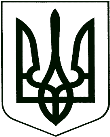 	У К Р А Ї Н А	 проєкт КОРЮКІВСЬКА МІСЬКА РАДА                             ЧЕРНІГІВСЬКА ОБЛАСТЬР І Ш Е Н Н Я(сорокова сесія сьомого скликання)20 серпня 2020 року                        м. Корюківка                                   № __-40/VІIПро приватизацію земельних ділянокна території Олександрівськогостаростинського округу	Розглянувши заяви громадян про передачу безоплатно у власність земельних ділянок та додані матеріали, враховуючи рекомендації постійної комісії міської ради з питань житлово-комунального господарства, регулювання земельних відносин, будівництва та охорони навколишнього природного середовища, керуючись ст.ст. 12, 79-1, 116, 118, 121, 122, 186, 186-1 Земельного кодексу України, ст. 26 Закону України «Про місцеве самоврядування в Україні»,міська рада вирішила:1. Затвердити Білику Андрію Івановичу проект землеустрою щодо відведення земельної ділянки безоплатно у власність, загальною площею  0,7200 га для ведення особистого селянського господарства в адміністративних межах Корюківської міської ради (в межах населеного пункту                                села Верхолісся, вул. Центральна, 50), Корюківського району Чернігівської області. 1.1. Передати Білику Андрію Івановичу безоплатно у власність земельну ділянку площею 0,7200 га, (кадастровий номер земельної ділянки 7422480500:02:000:0085) із земель сільськогосподарського призначення для ведення особистого селянського господарства, яка розташована в адміністративних межах Корюківської міської ради (в межах населеного пункту села Верхолісся, вул. Центральна, 50), Корюківського району Чернігівської області.4. Затвердити Куценку Олександру Михайловичу проект землеустрою щодо відведення земельної ділянки безоплатно у власність, загальною площею  2,0000 га для ведення особистого селянського господарства в адміністративних межах Корюківської міської ради (в межах населеного пункту села Піски), Корюківського району Чернігівської області. 4.1. Передати Куценку Олександру Михайловичу безоплатно у власність земельну ділянку площею 2,0000 га, (кадастровий номер земельної ділянки 7422480500:03:000:0010) із земель сільськогосподарського призначення для ведення особистого селянського господарства, яка розташована в адміністративних межах Корюківської міської ради (в межах населеного пункту села Піски), Корюківського району Чернігівської області.5. Затвердити Дерев’янку Євгенію Віталійовичу проект землеустрою щодо відведення земельної ділянки безоплатно у власність, загальною площею  2,0000 га для ведення особистого селянського господарства в адміністративних межах Корюківської міської ради (в межах населеного пункту села Піски), Корюківського району Чернігівської області. 5.1. Передати Дерев’янку Євгенію Віталійовичу безоплатно у власність земельну ділянку площею 2,0000 га, (кадастровий номер земельної ділянки 7422480500:03:000:0012) із земель сільськогосподарського призначення для ведення особистого селянського господарства, яка розташована в адміністративних межах Корюківської міської ради (в межах населеного пункту села Піски), Корюківського району Чернігівської області.6. Затвердити Дерев’янко Марині Сергіївні проект землеустрою щодо відведення земельної ділянки безоплатно у власність, загальною площею  2,0000 га для ведення особистого селянського господарства в адміністративних межах Корюківської міської ради (в межах населеного пункту села Піски), Корюківського району Чернігівської області. 6.1. Передати Дерев’янко Марині Сергіївні безоплатно у власність земельну ділянку площею 2,0000 га, (кадастровий номер земельної ділянки 7422480500:03:000:0011) із земель сільськогосподарського призначення для ведення особистого селянського господарства, яка розташована в адміністративних межах Корюківської міської ради (в межах населеного пункту села Піски), Корюківського району Чернігівської області.7. Затвердити Обуховському Андрію Андрійовичу проект землеустрою щодо відведення земельної ділянки безоплатно у власність, загальною площею  2,0000 га для ведення особистого селянського господарства в адміністративних межах Корюківської міської ради (в межах населеного пункту села Піски), Корюківського району Чернігівської області. 7.1. Передати Обуховському Андрію Андрійовичу безоплатно у власність земельну ділянку площею 2,0000 га, (кадастровий номер земельної ділянки 7422480500:03:000:0008) із земель сільськогосподарського призначення для ведення особистого селянського господарства, яка розташована в адміністративних межах Корюківської міської ради (в межах населеного пункту села Піски), Корюківського району Чернігівської області.8. Затвердити Обуховській Галині Кузьмівні проект землеустрою щодо відведення земельної ділянки безоплатно у власність, загальною площею  2,0000 га для ведення особистого селянського господарства в адміністративних межах Корюківської міської ради (в межах населеного пункту села Піски), Корюківського району Чернігівської області. 8.1. Передати Обуховській Галині Кузьмівні безоплатно у власність земельну ділянку площею 2,0000 га, (кадастровий номер земельної ділянки 7422480500:03:000:0009) із земель сільськогосподарського призначення для ведення особистого селянського господарства, яка розташована в адміністративних межах Корюківської міської ради (в межах населеного пункту села Піски), Корюківського району Чернігівської області.9. Право власності на земельну ділянку виникає з моменту державної реєстрації цього права та оформлюється відповідно до Закону України «Про державну реєстрацію речових прав на нерухоме майно та їх обтяжень». Земельну ділянку використовувати за цільовим призначенням, з дотриманням вимог статей 20, 91, 103 Земельного кодексу України, Закону України «Про особисте селянське господарство» та інших нормативно-правових актів.10. Контроль за виконанням даного рішення покласти на постійну комісію міської ради з питань житлово-комунального господарства, регулювання земельних відносин, будівництва та охорони навколишнього природного середовища. 	Міський голова 								Р.АХМЕДОВПОГОДЖЕНО:Начальник відділу земельних ресурсів та комунального майна міської ради                                             Т. СКИБАНачальник юридичного відділу – державний реєстратор міської ради                                               І. ВАЩЕНКО                   